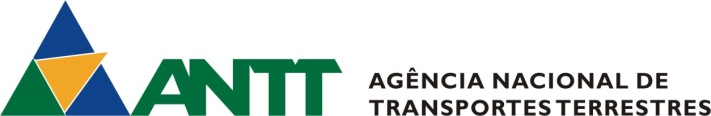 SUPERINTENDÊNCIA DE SERVIÇOS DE TRANSPORTE RODOVIÁRIO E MULTIMODAL DE CARGAS – SUROC
GERÊNCIA DE REGISTRO E ACOMPANHAMENTO DO TRANSPORTE RODOVIÁRIO E MULTIMODAL DE CARGAS - GERARSUPERINTENDÊNCIA DE SERVIÇOS DE TRANSPORTE RODOVIÁRIO E MULTIMODAL DE CARGAS – SUROC
GERÊNCIA DE REGISTRO E ACOMPANHAMENTO DO TRANSPORTE RODOVIÁRIO E MULTIMODAL DE CARGAS - GERARSUPERINTENDÊNCIA DE SERVIÇOS DE TRANSPORTE RODOVIÁRIO E MULTIMODAL DE CARGAS – SUROC
GERÊNCIA DE REGISTRO E ACOMPANHAMENTO DO TRANSPORTE RODOVIÁRIO E MULTIMODAL DE CARGAS - GERARSUPERINTENDÊNCIA DE SERVIÇOS DE TRANSPORTE RODOVIÁRIO E MULTIMODAL DE CARGAS – SUROC
GERÊNCIA DE REGISTRO E ACOMPANHAMENTO DO TRANSPORTE RODOVIÁRIO E MULTIMODAL DE CARGAS - GERARSUPERINTENDÊNCIA DE SERVIÇOS DE TRANSPORTE RODOVIÁRIO E MULTIMODAL DE CARGAS – SUROC
GERÊNCIA DE REGISTRO E ACOMPANHAMENTO DO TRANSPORTE RODOVIÁRIO E MULTIMODAL DE CARGAS - GERARSUPERINTENDÊNCIA DE SERVIÇOS DE TRANSPORTE RODOVIÁRIO E MULTIMODAL DE CARGAS – SUROC
GERÊNCIA DE REGISTRO E ACOMPANHAMENTO DO TRANSPORTE RODOVIÁRIO E MULTIMODAL DE CARGAS - GERARSUPERINTENDÊNCIA DE SERVIÇOS DE TRANSPORTE RODOVIÁRIO E MULTIMODAL DE CARGAS – SUROC
GERÊNCIA DE REGISTRO E ACOMPANHAMENTO DO TRANSPORTE RODOVIÁRIO E MULTIMODAL DE CARGAS - GERARSUPERINTENDÊNCIA DE SERVIÇOS DE TRANSPORTE RODOVIÁRIO E MULTIMODAL DE CARGAS – SUROC
GERÊNCIA DE REGISTRO E ACOMPANHAMENTO DO TRANSPORTE RODOVIÁRIO E MULTIMODAL DE CARGAS - GERARSUPERINTENDÊNCIA DE SERVIÇOS DE TRANSPORTE RODOVIÁRIO E MULTIMODAL DE CARGAS – SUROC
GERÊNCIA DE REGISTRO E ACOMPANHAMENTO DO TRANSPORTE RODOVIÁRIO E MULTIMODAL DE CARGAS - GERARSUPERINTENDÊNCIA DE SERVIÇOS DE TRANSPORTE RODOVIÁRIO E MULTIMODAL DE CARGAS – SUROC
GERÊNCIA DE REGISTRO E ACOMPANHAMENTO DO TRANSPORTE RODOVIÁRIO E MULTIMODAL DE CARGAS - GERARSUPERINTENDÊNCIA DE SERVIÇOS DE TRANSPORTE RODOVIÁRIO E MULTIMODAL DE CARGAS – SUROC
GERÊNCIA DE REGISTRO E ACOMPANHAMENTO DO TRANSPORTE RODOVIÁRIO E MULTIMODAL DE CARGAS - GERARTRANSPORTE RODOVIÁRIO INTERNACIONAL DE CARGASTRANSPORTE RODOVIÁRIO INTERNACIONAL DE CARGASTRANSPORTE RODOVIÁRIO INTERNACIONAL DE CARGASTRANSPORTE RODOVIÁRIO INTERNACIONAL DE CARGASTRANSPORTE RODOVIÁRIO INTERNACIONAL DE CARGASTRANSPORTE RODOVIÁRIO INTERNACIONAL DE CARGASTRANSPORTE RODOVIÁRIO INTERNACIONAL DE CARGASTRANSPORTE RODOVIÁRIO INTERNACIONAL DE CARGASTRANSPORTE RODOVIÁRIO INTERNACIONAL DE CARGASTRANSPORTE RODOVIÁRIO INTERNACIONAL DE CARGASTRANSPORTE RODOVIÁRIO INTERNACIONAL DE CARGASREQUERIMENTO DE CANCELAMENTO DE LICENÇA ORIGINÁRIAREQUERIMENTO DE CANCELAMENTO DE LICENÇA ORIGINÁRIAREQUERIMENTO DE CANCELAMENTO DE LICENÇA ORIGINÁRIAREQUERIMENTO DE CANCELAMENTO DE LICENÇA ORIGINÁRIAREQUERIMENTO DE CANCELAMENTO DE LICENÇA ORIGINÁRIAREQUERIMENTO DE CANCELAMENTO DE LICENÇA ORIGINÁRIAREQUERIMENTO DE CANCELAMENTO DE LICENÇA ORIGINÁRIAREQUERIMENTO DE CANCELAMENTO DE LICENÇA ORIGINÁRIAREQUERIMENTO DE CANCELAMENTO DE LICENÇA ORIGINÁRIAREQUERIMENTO DE CANCELAMENTO DE LICENÇA ORIGINÁRIAREQUERIMENTO DE CANCELAMENTO DE LICENÇA ORIGINÁRIACNPJCNPJCNPJCNPJ xx   xx   xx   xx   xx   xx   xx   xx   xx   xx   xx  RAZÃO SOCIAL xx xx xx xx xx xx xx xx xx xx xx xx xx xx xx xx xx xx xx xx xx xxPAÍS DE DESTINOPAÍS DE DESTINONº DO DOCUMENTO DE IDONEIDADENº DO DOCUMENTO DE IDONEIDADENº DO DOCUMENTO DE IDONEIDADExxxxxxxxxxxxxxxxxxxxxxxxxxxxxxxxxxxxxxxxxxxxPAÍS(ES) DE TRÂNSITOPAÍS(ES) DE TRÂNSITO xx xx xx xx xx xx xx xx xx xx xx xx xx xx xx xx xx xx xx xx xx xxRESPONSÁVEL PELA EMPRESARESPONSÁVEL PELA EMPRESARESPONSÁVEL PELA EMPRESA xx xx xx xx xx xx xx xx xx xx xx xx xx xx xx xx xx xx xx xx xx xxE-MAILE-MAILxx xx xx xx xx xx xx xx xx xx xx xx xx xx xx xx xx xx xx xx xx xx Declaro para todos os fins que assumo inteira responsabilidade pela veracidade e atualização das informações prestadas neste requerimento.Declaro conhecer a legislação vigente, particularmente a Resolução ANTT nº 5.840, de 22/01/2019.


                                   ______________________________, ______ de ___________________ de _______Declaro para todos os fins que assumo inteira responsabilidade pela veracidade e atualização das informações prestadas neste requerimento.Declaro conhecer a legislação vigente, particularmente a Resolução ANTT nº 5.840, de 22/01/2019.


                                   ______________________________, ______ de ___________________ de _______Declaro para todos os fins que assumo inteira responsabilidade pela veracidade e atualização das informações prestadas neste requerimento.Declaro conhecer a legislação vigente, particularmente a Resolução ANTT nº 5.840, de 22/01/2019.


                                   ______________________________, ______ de ___________________ de _______Declaro para todos os fins que assumo inteira responsabilidade pela veracidade e atualização das informações prestadas neste requerimento.Declaro conhecer a legislação vigente, particularmente a Resolução ANTT nº 5.840, de 22/01/2019.


                                   ______________________________, ______ de ___________________ de _______Declaro para todos os fins que assumo inteira responsabilidade pela veracidade e atualização das informações prestadas neste requerimento.Declaro conhecer a legislação vigente, particularmente a Resolução ANTT nº 5.840, de 22/01/2019.


                                   ______________________________, ______ de ___________________ de _______Declaro para todos os fins que assumo inteira responsabilidade pela veracidade e atualização das informações prestadas neste requerimento.Declaro conhecer a legislação vigente, particularmente a Resolução ANTT nº 5.840, de 22/01/2019.


                                   ______________________________, ______ de ___________________ de _______Declaro para todos os fins que assumo inteira responsabilidade pela veracidade e atualização das informações prestadas neste requerimento.Declaro conhecer a legislação vigente, particularmente a Resolução ANTT nº 5.840, de 22/01/2019.


                                   ______________________________, ______ de ___________________ de _______Declaro para todos os fins que assumo inteira responsabilidade pela veracidade e atualização das informações prestadas neste requerimento.Declaro conhecer a legislação vigente, particularmente a Resolução ANTT nº 5.840, de 22/01/2019.


                                   ______________________________, ______ de ___________________ de _______Declaro para todos os fins que assumo inteira responsabilidade pela veracidade e atualização das informações prestadas neste requerimento.Declaro conhecer a legislação vigente, particularmente a Resolução ANTT nº 5.840, de 22/01/2019.


                                   ______________________________, ______ de ___________________ de _______Declaro para todos os fins que assumo inteira responsabilidade pela veracidade e atualização das informações prestadas neste requerimento.Declaro conhecer a legislação vigente, particularmente a Resolução ANTT nº 5.840, de 22/01/2019.


                                   ______________________________, ______ de ___________________ de _______Declaro para todos os fins que assumo inteira responsabilidade pela veracidade e atualização das informações prestadas neste requerimento.Declaro conhecer a legislação vigente, particularmente a Resolução ANTT nº 5.840, de 22/01/2019.


                                   ______________________________, ______ de ___________________ de _______(nome por extenso do responsável/requerente)(nome por extenso do responsável/requerente)(nome por extenso do responsável/requerente)(nome por extenso do responsável/requerente)(nome por extenso do responsável/requerente)(nome por extenso do responsável/requerente)(nome por extenso do responsável/requerente)(nome por extenso do responsável/requerente)(nome por extenso do responsável/requerente)(nome por extenso do responsável/requerente)(nome por extenso do responsável/requerente)